            %арар	                              постановление       13май 2016 й.                                  № 33                            13 мая 2016г.        Атинг1н ауылы                                                                         село Антинган               Об утверждении градостроительного плана земельного участка	Рассмотрев представленный муниципальным бюджетным учреждением Управление архитектуры и градостроительства муниципального района Хайбуллинский район Республики Башкортостан градостроительный план земельного участка № RU03550000-033от 12.04.2016г.,в соответствиисост.44 Градостроительного кодекса Российской Федерации, приказом Министерства регионального развития Российской Федерации  от10мая. № 207 « Об утверждении формы градостроительного плана земельного участка», Администрация сельского поселения Антинганский сельсовет муниципального района Хайбуллинский район Республики Башкортостан постановляет:Утвердить градостроительный план земельного участка№ RU03550000-033 от 12.04.2016г.,расположенного по адресу:Республика Башкортостан, Хайбуллинский район, с/с Антинганский, д. Янтышево, ул.Салавата Юлаева, д. б/н;Контроль за исполнением настоящего постановления оставляю за собой.Глава сельского поселения  Антинганский сельсовет                                                    М.Ф. СуринаБАШ%ОРТОСТАН РЕСПУБЛИКАҺЫХ»ЙБУЛЛА РАЙОНЫМУНИЦИПАЛЬ РАЙОНЫНЫ)АНТИНГӘН АУЫЛ СОВЕТЫ АУЫЛ БИЛ»М»:Е ХАКИМИӘТЕ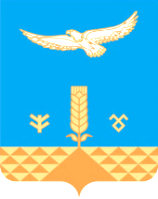 АДМИНИСТРАЦИЯ СЕЛЬСКОГО ПОСЕЛЕНИЯ АНТИНГАНСКИЙ СЕЛЬСОВЕТ МУНИЦИПАЛЬНОГО РАЙОНА ХАЙБУЛЛИНСКИЙ РАЙОН РЕСПУБЛИКИ БАШКОРТОСТАН